Meeting Minutes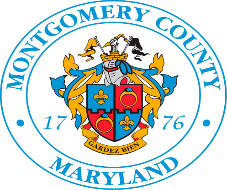 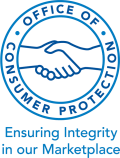 May 4, 2021 - Microsoft TeamsMeeting Called to Order: 8:32 amOld Business:   The minutes from the April 6, 2021 meeting were approved. New Applications: D.R. Horton, Inc.: Approved with no conditionsGadistro Corp.: Approved with no conditionsLong Creek Construction, Ltd:  DeferredRenewal Applications: ALM Builders, LLC: Deferred (still in forfeiture)Beaconcrest Homes, Inc.: Approved with no conditionsRad Development Group, Inc.: Approved with no conditionsDeferred:.	ABS Construction Corporation: Conditional approval pending receipt of one supplier reference with a credit limitMeeting Adjourned: 9:57 am Next Meeting: June 8, 2021 Microsoft Teams Members PresentOCP StaffVisitorsRalph Mollet (Chair) Samuel Buo Omololu Fatukasi (Gadistro Corp.)Josh Rosenthal (Vice chair) Jihan HassanWyron Morales and Kathleen (Long Creek Construction, LTD)Kunal SakhujaShaun CarewMatt Lefter (DR Horton, Inc.)Lee BoyleReza Tafti (ALM Builders, LLC)Ellen Lima and Albert Silveira (ABS Construction)Masoud Rad (RAD Development Group, Inc.)Kenneth Malm (Beaconcrest Homes, Inc.)